STANDAR PELAYANAN IZIN TEMPAT PENYIMPANAN SEMENTARA LIMBAH B3Ditetapkan di ManadoPada tanggal :                           2019							          	 KEPALA DINAS,		                                      JIMMY C. E. ROTINSULU, SE.M.Si	    	                      PEMBINA 						          	NIP : 19731218 200012 1 001Lampiran : Keputusan Kepala Dinas Penanaman Modal                  Dan Pelayanan Terpadu Satu PintuNomor      : 03/D.21/DPM-PTSP/I/2019Tanggal    : 03 Januari 2019Tentang    : Standar Pelayanan  Pada Dinas Penanaman    Modal Dan Pelayana Terpadu Satu PintuNO.KOMPONENURAIAN1.Dasar HukumUndang-Undang Nomor 29 Tahun 1959 tentang Pembentukan Daerah-Daerah Tingkat II di Sulawesi;Undang-undang Republik Indonesia Nomor 32 Tahun 2004 sebagaimana telah diubah dengan Undang-undang Nomor 12 Tahun 2008 tentang Perubahan Kedua Undang-undang Nomor 32 Tahun 2003 tentang Pemerintahan Daerah (Lembaran Negara Republik Indonesia Tahun 2008 Nomor 59, Tambahan Lembaran Negara Republik Indonesia Nomor 4844);Undang-undang Republik Indonesia Nomor 32 Tahun 2009 tentang Perlindungan dan Pengelolaan Lingkungan Hidup (Lembaran Negara Republik Indonesia Nomor 140, Tambahan Lembaran Negara Republik Indonesia Nomor 5059);Undang-Undang Republik Indonesia Nomor 25 Tahun 2009 tentang Pelayanan Publik;Peraturan Pemerintah Republik Indonesia Nomor 18 Tahun 1999 tentang Pengelolaan Limbah Bahan Berbahaya dan Beracun sebagaimana telah diubah dengan Peraturan Pemerintah Republik Indonesia Nomor 85 Tahun 1999 tentang Perubahan Atas Peraturan Pemerintah Republik Indonesia Nomor 18 Tahun 1999 tentang Pengelolaan Limbah Bahan Berbahaya dan Beracun;Peraturan Pemerintah Nomor 27 Tahun 2012 tentang Izin Lingkungan;Peraturan Pemerintah Nomor 25 Tahun 2000 tentang Kewenangan Pemerintah Pusat dan Kewenangan Propinsi sebagai Daerah Otonom;Peraturan Pemerintah Republik Indonesia Nomor 38 Tahun 2007 tentang Pembagian Urusan Pemerintahan Antara Pemerintah, Pemerintahan Daerah Provinsi, dan Pemerintahan Daerah Kabupaten/Kota;Peraturan Pemerintah Nomor 96 Tahun 2012 tentang Pelaksanaan Undang-Undang Nomor 25 Tahun 2009 tentang Pelayanan Publik;Peraturan Menteri Negara Lingkungan Hidup Nomor 18 Tahun 2009 tentang Tata Cara Perizinan Pengelolaan Limbah Bahan Berbahaya dan Beracun;Peraturan Menteri Negara Lingkungan Hidup Nomor 30 Tahun 2009 tentang Tata Laksana Perizinan dan Pengawasan Pengelolaan Limbah B3, serta Pengawasan Pemulihan akibat Pencemaran Limbah B3 oleh Pemerintah Daerah;Peraturan Menteri Dalam Negeri Nomor 24 tahun 2006 tentang Pedoman Penyelenggaraan Pelayanan Terpadu Satu Pintu di Daerah;Peraturan Menteri Dalam Negeri Nomor 20 Tahun 2008 tentang Pedoman Organisasi Dan Tata Kerja Unit Pelayanan Perizinan Terpadu di Daerah; Keputusan Menteri Pendayagunaan Aparatur Negara dan Reformasi Birokrasi Nomor 36 Tahun 2012 tentang Petunjuk Teknis Penyusunan, Penetapan dan Penerapan Standar Pelayanan;Peraturan Menteri Pendayagunaan Aparatur Negara dan Reformasi Birokrasi Nomor 15 Tahun 2014 tentang Pedoman Standar Pelayanan;Keputusan Kepala Badan Pengendalian Dampak Lingkungan Nomor: Kep-01/BAPEDAL/09/1995 tentang Tata Cara dan Persyaratan Teknis Penyimpanan dan Pengumpulan Limbah Bahan Berbahaya dan Beracun;Keputusan Kepala Badan Pengendalian Dampak Lingkungan Nomor: Kep-02/BAPEDAL/09/1995 tentang Dokumen Limbah Bahan Berbahaya dan Beracun;Keputusan Kepala Badan Pengendalian Dampak Lingkungan Nomor: Kep-5/BAPEDAL/09/1995 tentang Simbol dan Label Limbah Bahan Berbahaya dan Beracun;Peraturan Menteri Dalam Negeri Nomor 100 Tahun 2016 tentang Pedoman Nomenklatur Dinas Penanaman Modal Dan Pelayanan Terpadu Satu Pintu Provinsi Dan Kabupaten/Kota;Peraturan Menteri Dalam Negeri Nomor 138 Tahun 2017 tentang Penyelenggaraan Pelayanan Terpadu Satu Pintu Daerah;Peraturan Daerah Kota Manado Nomor 7 Tahun 2017 tentang Pelayanan Terpadu Satu Pintu;Peraturan Daerah Kota Manado Nomor 2 Tahun 2016 tentang Pembentukan dan Susunan Perangkat Daerah Kota Manado sebagaimana telah diubah dengan Peraturan Daerah Kota Manado Nomor 1 Tahun 2019 tentang Perubahan Atas Peraturan Daerah Kota Manado Nomor 2 Tahun 2016 tentang Pembentukan dan Susunan Perangkat Daerah Kota Manado;Peraturan Walikota Manado Nomor 8 Tahun 2019 tentang Kedudukan, Susunan Organisasi Dan Fungsi Serta Tata Kerja Dinas Penanaman Modal dan Pelayanan Terpadu Satu Pintu Kota Manado Tipe A;Peraturan Walikota Manado Nomor 4 Tahun 2017 tentang Penyelenggaraan Perizinan Dan Non Perizinan Pada Dinas Penanaman Modal Dan Pelayanan Terpadu Satu Pintu Kota Manado;Peraturan Walikota Manado Nomor  7   Tahun 2018           tentang Perubahan Atas Peraturan Walikota Nomor 4 Tahun 2017 Tentang Penyelenggaraan Perizinan Dan Non Perizinan Pada Dinas Penanaman Modal Dan Pelayanan Terpadu Satu Pintu Kota Manado;2.Persyaratan PelayananSurat PermohonanIzin Lingkungan3.Sistem, mekanisme, dan prosedurPROSEDUR  PELAYANAN IZIN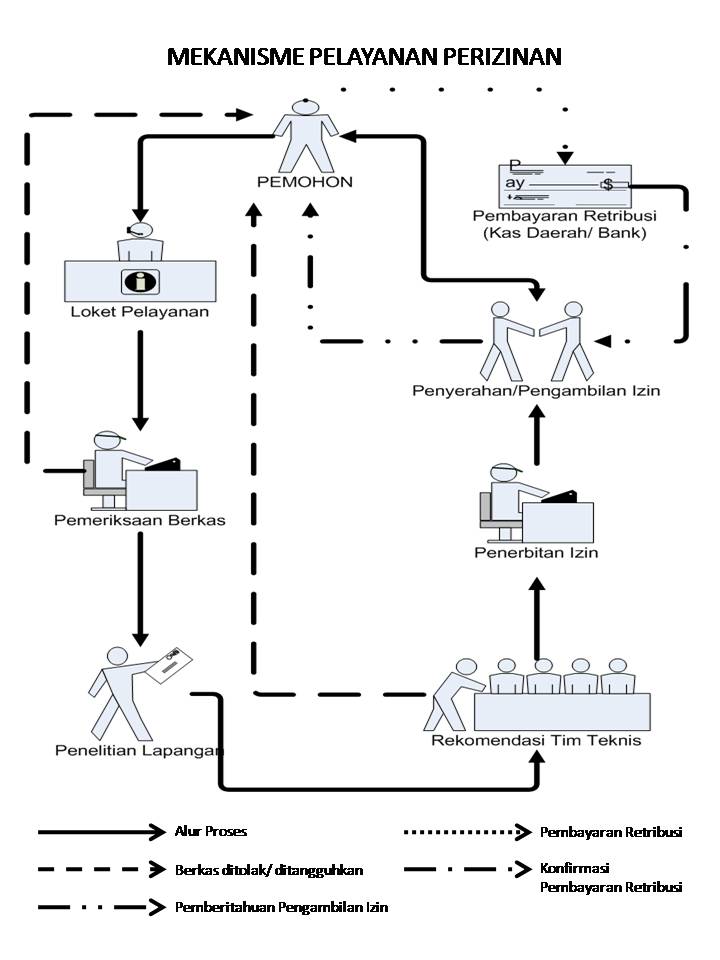 4.Jangka waktu penyelesaian3 Hari Kerja5.Biaya/tarif-6.Produk pelayananSK Kepala DPMPTSP Kota Manado tentang Izin Tempat Penyimpanan Sementara Limbah B37.Sarana, prasarana, dan/atau fasilitasRuang Tunggu, Toilet, Almari Dokumen, Rak Arsip, Meja kerja, Kursi kerja, AC, Komputer, Laptop, Printer, Telepon, Internet, ATK, Cetakan, GPS8.Kompetensi PelaksanaMemahami Teknis Izin Mampu mengoperasikan KomputerMampu bekerja dalam TimTelah mengikuti Training Service Excellent9.Pengawasan internalPengawasan oleh Kepala Dinas Penanaman Modal dan Pelayanan Terpadu Satu Pintu.Pengawasan langsung oleh Kepala BidangApabila ditemukan pelanggaran akan diberikan teguran dan sanksi secara kontinyu dan konsisten10.Penanganan pengaduan, saran, dan masukanSarana Pelayanan Pengaduan,Saran dan Masukan:Pengaduan langsungMelalui Kotak Saran Melalui Website, Email dan Facebook PTSP11.Jumlah pelaksanaVerifikator Persyaratan Berkas 1 orangVerifikator Dokumen Izin 1 OrangRegistrasi 2 orangBack office 3 orang 12.Jaminan pelayananMemberikan kepastian Informasi dan ketepatan waktu dalam pemberian Izin.13.Jaminan keamanan produkSurat  Keputusan Izin yang ditandatangani oleh Kepala DPMPTSP Sah dan Asli serta memakai kode khusus.14.Evaluasi kinerja PelaksanaPelaksanaan Evaluasi terhadap hasil kinerja para pelaksana akan dilakukan 6 (enam) bulan sekali, untuk kemudian dilakukan perbaikan kinerja menuju hasil yang lebih baik dimasa mendatang. 15.Masa Berlaku IzinTetap16Jam PelayananSenin – Kamis : 08.00 – 16.00 WIBJumat             : 08.00 – 13.30 WIB